Додаток до рішення Київської міської радивід _____________ № _____________План-схемадо дозволу на розроблення проєкту землеустрою щодо відведення земельної ділянки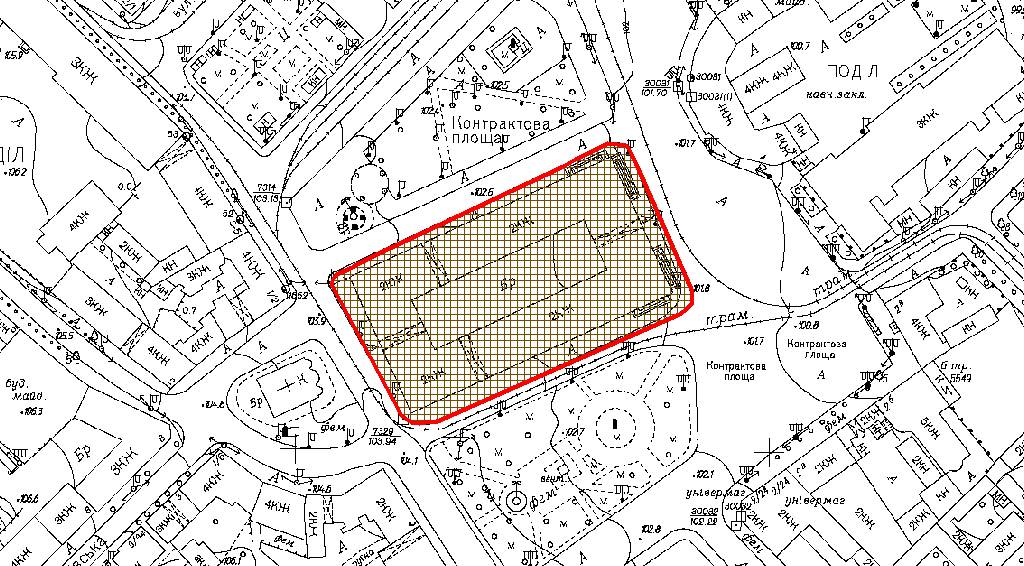 клопотаннявід 21.05.2024 № 479013090кадастровий номер земельної ділянки8000000000:85:512:0001юридична/фізична особаНАЦІОНАЛЬНИЙ ЗАПОВІДНИК «СОФІЯ КИЇВСЬКА»адреса земельної ділянким. Київ, р-н Подільський, Контрактова площа, 4вид землекористуванняпостійне користуваннявид використанняземельної ділянкидля експлуатації та обслуговування пам'ятки національного значення- будівлі «Гостинний двір»                (літ. «А»)розмір земельної ділянки1,0189 гаКиївський міський головаВіталій КЛИЧКО